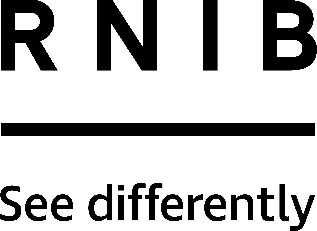 RNIB talking watches (CW265, CW266)Thank you for purchasing from RNIB. In the unlikely event the item is unsuitable, please contact us within 14 days of receipt to obtain your returns number. To ensure your return goes smoothly, the item and all components must be in as new condition and packed in its original, undamaged packaging. For further details and guidance on returning faulty items, please see the Terms and conditions of sale and how to contact RNIB sections of this instruction manual.Please retain these instructions for future reference. These instructions are also available in other formats. Contents General description	2Orientation	2Special warning	2Changing to a new time i.e. when travelling overseas or for clock changes	2Using the product	3Setting the time, date and alarm	3Time and date announcement	3Setting mode	3Set alarm	3Set date	4Set time	4Turn off the alarm	5Snooze the alarm	5Volume High/Low	5Battery replacement	5Synchronising the hands – if hands and voice do not match	6Trouble shooting	6How to contact RNIB	6Terms and conditions of sale	6Why recycle?	7What is WEEE?	8How are we helping?	8General descriptionThese talking watches announce the time and date at the touch of a button. Time can also be announced by either tapping the glass twice or by holding your finger on the glass for half a second. The glass can be activated with your fingers or cheek, useful when you have the other hand occupied. Easy-to-use, the hands on these watches automatically synchronise to the internal time set, so there is no need to manually set the hands or to rely on someone else to help you. An alarm feature is also included.OrientationPosition the watch in front of you and you will notice the following.A protruding button at the two o'clock position. This is the Talk time / Mode button, also called S1. It is also used to enter the setting mode by pressing three seconds. This is to prevent accidental resetting.A protruding button at the four o'clock position. This is the Talk date / Alarm / Volume button, also called S2; this is also used to turn alarm ON/OFF and to modify the voice volume (High/low).Special warningWhen you first receive the watch it will be in silent mode to preserve battery life. To activate the watch voice you must hold the button at two o’clock (S1) for five seconds until it announces the set time. Once you wake up the watch, hands will turn until they match the internal time. The hands are synchronised.  When you change the voice time the hands will follow automatically.If you notice that the hands do not synchronise with the voice then go to “Synchronising the hands” section below. This may happen after replacing the battery.Changing to a new time i.e. when travelling overseas or for clock changesSimply set the talking time following the below instructions and the hands will automatically synchronise with the spoken time.Using the productImportant note: Before using the watch, ensure the watch is activated. Setting the time, date and alarmTime and date announcementTo hear the time announcement you can either:Press the Talk time button once (two o'clock, S1). Or tap twice the glass Or touch and hold the glass for 0.5 seconds and then releaseTo hear the date, press the Talk date button once (four o’clock, S2).Setting modeThe setting mode allows you to set the time, date, and alarm. These are described in more detail in the following sections. To enter setting mode, press and hold Talk time/mode (two o'clock, S1) for three seconds. The watch will enter the first setting parameter (alarm setting). You can move to the next parameter by pressing Talk time/mode (two o'clock, S1). The order of the setting parameters is: alarm setting (to select alarm sound and alarm on/off) > alarm hour > alarm minute > year > month > date > 12/24h mode > hour > minuteImportant note: When setting any of the below functions, the watch will automatically confirm your setting and exit setting mode after fifteen seconds. The watch will make a short “beep” sound when it exits, and the hands will turn to match the time set.Set alarmIn normal time mode press and hold for three seconds the Talk time / mode (two o'clock, S1) button. Watch announces: “alarm setting”. Here you can select the alarm sound, the watch will emit the selected sound (if alarm is on) or announce, “alarm off”. To change, press Talk date (four o’clock, S2) button repeatedly until the desired alarm sound is reached or alarm off is announced. Once alarm sound or alarm off is set, you can select the alarm time. To do so, press Talk time/mode (two o’clock button, S1), the watch will announce “set alarm hour”. To advance the hour press the Talk date (four o’clock, S2) repeatedly until the correct hour is announced.Once the correct hour is reached, press the Talk time/mode (two o'clock button, S1). The watch will announce, "set alarm minute”. Press the Talk date (four o'clock button, S2) to set the correct minute. Each incremental advance of the minutes will be announced. Note: in standby mode, you can check the alarm status by pressing Talk date (four o’clock button, S2) for three seconds. The watch will announce “alarm off” or the alarm time if the alarm is on.Set dateIn setting mode, press the Talk time (two o'clock button, S1) several times until it says, “set year”. Press the Talk date (four o’clock button, S2) to advance the years until the correct year is announced. Each incremental advance of years will be announced. When reached press the Talk time (two o'clock) button and it will say, “set month”. Press Talk date (four o’clock button, S2) to advance the month until the correct month is announced. Press Talk time (two o'clock button, S1) again and it will announce, “set date”. Press the Talk date (four o’clock, S2) button to advance the date until the correct date is announced.Leave the watch for fifteen seconds until you hear a “beep” to return to normal time mode or press Talk time (two o'clock, S1) button to continue to next menu option. If pressed, you will hear “set hour”. Set time Once in setting mode press the Talk time (two o'clock, S1) several times until it says “set hour”. Press the Talk date (four o’clock, S4) button to advance the hour until the correct value is announced. Press the Talk time (two o’clock, S1) button again, watch will announce “set minute”. Press the Talk date (four o’clock, S2) button to advance the minute until the correct value is announced.Once hour and minute are set, you can choose 12h or 24h format. To do so, press Talk time (two o’clock, S1) and time format will be announced. You can split between 12 to 24 hour formats by pressing Talk date (four o’clock, S2) button.Leave the watch for five seconds until you hear a “beep” to return to normal time mode or press Mode (four o'clock) button to continue to next menu option (“set alarm”)Turn off the alarm To cancel the alarm, press the Alarm button (S2) or touch the glass.Snooze the alarmTo snooze the alarm, press the Talk time button once (two o'clock, S1). The alarm stops and re-starts again after ten minutes.  Volume High/LowIn normal time mode press the Talk date (four o'clock, S2) button for five seconds until it emits two beeps (the watch will announce alarm status before the beeps).Press Talk hour (two o’clock, S1) button, to change from high to low level and vice versa. The watch will announce the set alarm time at the sound level selected.Leave the watch for five seconds to return to normal time mode.Battery replacementThere are no user serviceable parts in this product. A professional jeweller or watch repairer should carry out any battery or strap replacement. Receipts must be kept in order to not void the warranty. It is better to have the strap adjusted or replaced at a jeweller's where they can properly measure your wrist.This watch is fitted with a lithium battery type CR2032. Please note: RNIB does not guarantee batteries or watch straps.Please note: Once the battery has been replaced the hands on the watch face will need synchronising to match the talking time. Please see the section "synchronising the hands" for full details.Synchronising the hands – if hands and voice do not matchYou can force the hands to synchronise with voice by pressing and holding the Talk date button (four o’clock, S1) for five seconds. The watch will announce the alarm status, then beep twice. Once the watch has beeped twice, tap the glass twice. The hands will start spinning until they match the spoken time.Trouble shootingIf at any point during normal operation the hands are not showing the same time being announced by the watch, please follow the “synchronising the hands” procedure, without replacing the battery first.If the sound becomes quiet or distorted or the hands fail to move properly, please replace the battery using a professional jeweller, ensuring the receipt is kept.How to contact RNIBPhone: 0303 123 9999Email: shop@rnib.org.ukAddress: RNIB, Midgate House, Midgate, Peterborough, PE1 1TN, UKOnline Shop: shop.rnib.org.ukEmail for international customers: exports@rnib.org.ukTerms and conditions of saleThis product is guaranteed from manufacturing faults for 24 months from the date of purchase.  If you have any issues with the product and you did not purchase directly from RNIB then please contact your retailer in the first instance. For all returns and repairs contact RNIB first to get a returns authorisation number to help us deal efficiently with your product return. You can request full terms and conditions from RNIB or view them online. RNIB Enterprises Limited (with registered number 0887094) is a wholly owned trading subsidiary of the Royal National Institute of Blind People ("RNIB"), a charity registered in England and Wales (226227), Scotland (SC039316) and Isle of Man (1109). RNIB Enterprises Limited covenants all of its taxable profits to RNIB.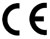 This product is CE marked and fully complies with all applicable EU legislation. 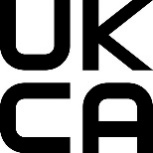 This product is UKCA marked and fully complies with the relevant UK legislation.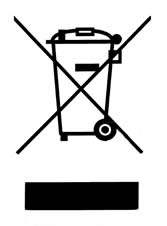 Please do not throw items marked with this symbol in your bin.  Recycle your electricals and electronic devices free at your local recycling centre. Search for your nearest recycling centre by visiting www.recyclenow.com.Why recycle?Unwanted electrical equipment is the UK’s fastest growing type of waste.Many electrical items can be repaired or recycled, saving natural resources and the environment.  If you do not recycle, electrical equipment will end up in landfill where hazardous substances will leak out and cause soil and water contamination – harming wildlife and human health.RNIB are proud to support your local authority in providing local recycling facilities for electrical equipment.To remind you that old electrical equipment can be recycled, it is now marked with the crossed-out wheeled bin symbol. Please do not throw any electrical equipment (including those marked with this symbol) in your bin.What is WEEE?The Waste Electrical or Electronic Equipment (WEEE) Directive requires countries to maximise separate collection and environmentally friendly processing of these items.How are we helping?In the , distributors including retailers must provide a system which allows all customers buying new electrical equipment the opportunity to recycle their old items free of charge. As a responsible retailer, we have met the requirements placed on us by financially supporting the national network of WEEE recycling centres established by local authorities. This is achieved through membership of the national Distributor Take-back scheme (DTS).Date: January 2023.© RNIB